SUMÁRIOAPRESENTAÇÃO	31.	CONTEXTO DA INSTITUIÇÃO	41.1.	Dados da Mantenedora e Mantida	41.2.	Missão Institucional	41.3.	Histórico Institucional	41.4.	Políticas Institucionais	41.5.	Cenário Socioeconômico	42.	CONTEXTO DO CURSO	52.1.	Dados do Curso	52.2.	Justificativa de Demanda do Curso	52.3.	Objetivos	52.3.1.	Objetivo Geral	52.3.2.	Objetivos Específicos	52.4.	Contexto Educacional	52.5.	Requisitos e Formas de Acesso	52.6.	Perfil Profissional do Egresso e Área de Atuação	53.	ORGANIZAÇÃO DIDÁTICO-PEDAGÓGICA	63.1.	Organização Curricular	63.2.	Critérios de Aproveitamento de Conhecimentos e Experiências Anteriores	63.3.	Matriz Curricular	63.4.	Metodologia	63.4.1.	Políticas Pedagógicas Institucionais	63.4.2.	Visitas técnicas	63.4.3.	Atendimento às Legislações para Educação das Relações Étnico-raciais, Indígenas, Ambientais, Culturais e Educação em Direitos Humanos	63.4.4.	Ações para evitar a retenção e a evasão	63.4.5.	Acessibilidade atitudinal e pedagógica	63.4.6.	Estratégias Pedagógicas	63.4.7.	Estratégias de Apoio ao Ensino-Aprendizagem	63.5.	Colegiado do Curso	63.6.	Núcleo Docente Estruturante	63.7.	Coordenação do Curso	73.7.1.	Dados do Coordenador de Curso	73.8.	Prática Profissional	73.9.	Estágio Curricular Supervisionado	73.10.	Trabalho de Conclusão de Curso	73.11.	Atividades Complementares	73.12.	Sistemas de Avaliação do Processo Ensino Aprendizagem	73.13.	Tecnologias de Informação e Comunicação	74.	INSTALAÇÕES E EQUIPAMENTOS	94.1.	Espaço Físico Existente	94.2.	Biblioteca	94.3.	Instalações de Acessibilidade às Pessoas com Necessidades Especiais	94.4.	Laboratórios	94.4.1.	Laboratórios de Ensino e/ou Habilidades	94.4.2.	Laboratórios Didáticos Especializados	95.	PESSOAL DOCENTE E TÉCNICO	105.1.	Pessoal Docente	105.2.	Pessoal Técnico	105.3.	Política de Capacitação de Servidores	106.	AVALIAÇÃO DO CURSO	116.1.	Comissão Própria da Avaliação – CPA	116.2.	Formas de Avaliação do Curso	117.	CERTIFICAÇÃO	128.	REFERÊNCIAS BIBLIOGRÁFICAS	13ANEXO A – PLANOS DE DISCIPLINAS	14APRESENTAÇÃOCONTEXTO DA INSTITUIÇÃODados da Mantenedora e MantidaMissão Institucional“Ofertar a educação profissional, tecnológica e humanística em todos os seus níveis e modalidades por meio do Ensino, da Pesquisa e da Extensão, na perspectiva de contribuir na formação de cidadãos para atuarem no mundo do trabalho e na construção de uma sociedade inclusiva, justa, sustentável e democrática.”(PDI/IFPB 2015-2019).Histórico InstitucionalDescrever o contexto histórico e anexar mapa.Breve histórico da IES (criação, trajetória, áreas oferecidas no âmbito da graduação –bacharelado, licenciatura e tecnólogo–e da pós-graduação – stricto sensu e lato sensu –, modalidades dos cursos, áreas de atuação na extensão e áreas de pesquisa, se for o caso).No máximo 2 páginasPolíticas InstitucionaisApresentar a articulação entre a gestão institucional e a gestão do curso. É importante dar ênfase às políticas institucionais constantes no PDI, itens 2.2, que interferem diretamente no curso e ressaltar sua implementação.Cenário SocioeconômicoElaborar um texto definindo claramente a função e a contribuição da IES e do curso no contexto social cultural e econômico em sua área de influência. Destacar a integração com o setor produtivo, as atividades de extensão comunitária, a importância do curso para o cenário regional, sobretudo na área de formação do respectivo curso. Evitar informações e dados não pertinentes ao curso em questão. Não copiar integralmente dados da Internet.CONTEXTO DO CURSOObservar o preenchimento de acordo com os dados transcritos no PORTAL DO ESTUDANTE para os cursos que já existem e o PPC estão em processo de mudança. Já para os cursos que estão em processo de criação fazer a inversão, isto é, observar as informações contidas no PPC a ser transcrita no PORTAL DO ESTUDANTE.Dados do CursoQuadro descritivo referenciado no template de inserção de curso no e-MEC:I – Identificação do curso;II - Turnos de funcionamento do curso (matutino, vespertino, noturno e integral);III - Turnos de funcionamento do curso (matutino, vespertino, noturno e integral);IV - Carga horária total do curso (em horas e em hora/aula);V - Tempo mínimo e máximo para integralização.Justificativa de Demanda do CursoI - Justificativa para a criação/existência do curso, com dados socioeconômicos e socioambientais da região;II - Relato de como se desenvolveu processo de construção/implantação/consolidação do PPC;III - Relato sobre a coerência entre o PPC apresentado e os seguintes aspectos: contexto educacional e necessidades locorregionais, missão da Instituição, DCNs e PDI e perfil do egresso.ObjetivosDemonstrar os objetivos do curso e a sua coerência com o perfil do egresso e com as políticas institucionais. Essa coerência deve se pautar em uma diretriz acessível ao conhecimento da comunidade interna, bem como nas competências e habilidades estabelecidas para o perfil de egresso.Objetivo GeralObjetivos EspecíficosContexto EducacionalApresentar o contexto educacional loco-regional.Requisitos e Formas de AcessoDe acordo com o exposto no Regimento Didático dos Cursos Superiores Resolução “ad referendum” Nº 31, de 21 de novembro de 2016. OBS: Após a convalidação da resolução, substituir o número.Perfil Profissional do Egresso e Área de AtuaçãoNo perfil do egresso já se encontra preconizado o seu campo de atuação no mundo do trabalho.Incluir as competências e habilidades da formação profissional.ORGANIZAÇÃO DIDÁTICO-PEDAGÓGICAOrganização CurricularDemonstrar a organização curricular, como foi concebida a matriz curricular, contemplando: a carga horária total do curso, dando ênfase ao dimensionando da carga horária para os diversos componentes curriculares, qual a divisão do currículo por áreas, se há horas para a modalidade semipresencial e outros. Observar o que prescreve as diretrizes curriculares do curso.Critérios de Aproveitamento de Conhecimentos e Experiências AnterioresMatriz CurricularApresentar na estrutura curricular o dimensionamento da carga horária prática e teórica das disciplinas e sinalizar o planejamento das atividades complementares e estágios curriculares ao longo do curso. Dimensionar na matriz curricular a carga horária direcionada à modalidade semipresencial, quando for o caso. Demonstrar no quadro, o resumo do atendimento às diretrizes curriculares do curso em questão.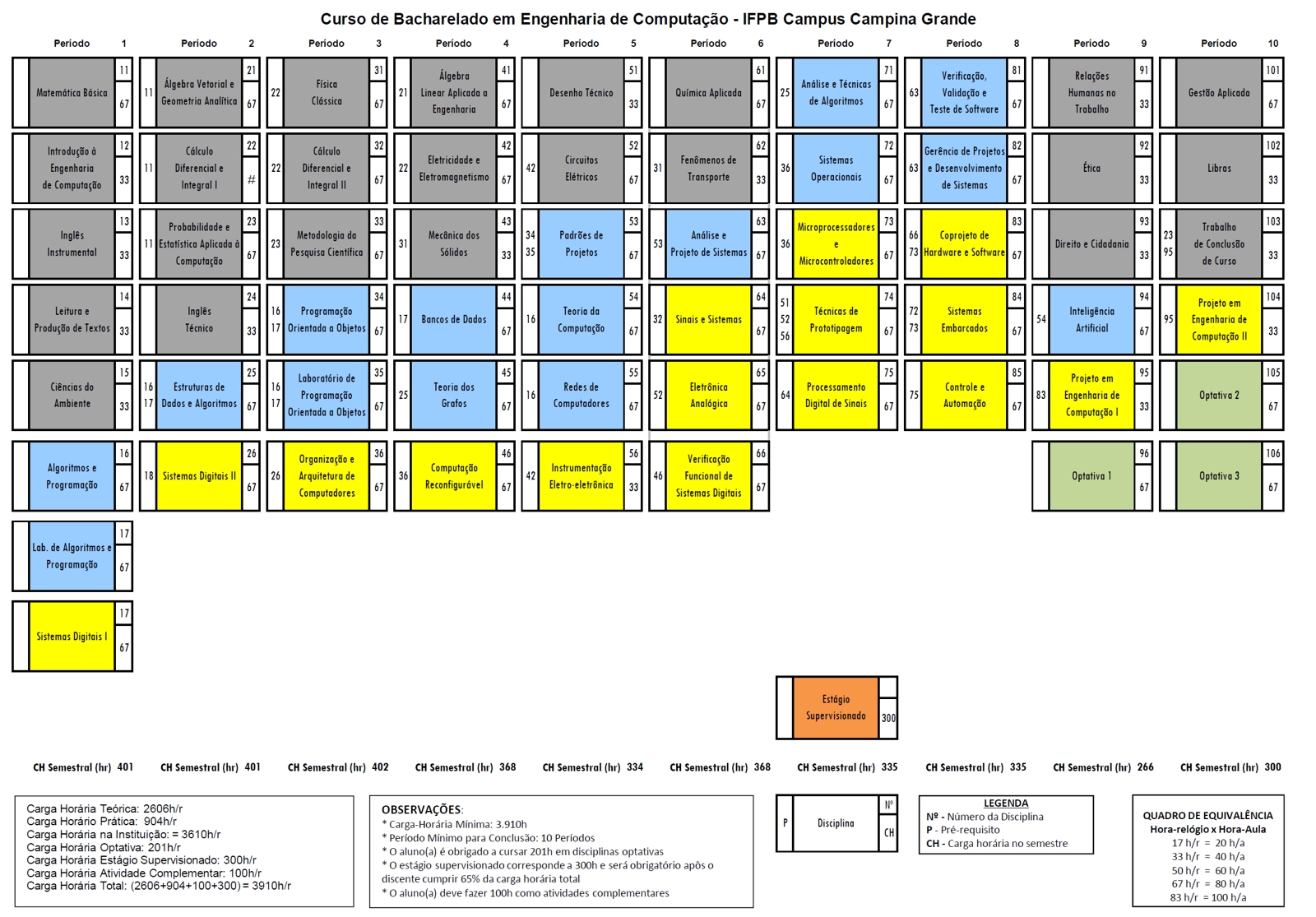 MetodologiaDescrever a metodologia de ensino que deverá ter plena adequação à concepção do curso e explicitar as práticas pedagógicas inovadoras.Políticas Pedagógicas InstitucionaisConsiderar o Projeto Pedagógico Institucional (PPI), parte integrante do Plano de Desenvolvimento Institucional (PDI).O Projeto Pedagógico Institucional - PPI é um documento orientador da ação institucional, no qual se registram as metas a atingir e as opções estratégicas a seguir, em função do diagnóstico realizado, dos valores definidos e das concepções teóricas escolhidas. (PDI 2015-2019, p. 38)Visitas técnicasAtendimento às Legislações para Educação das Relações Étnico-raciais, Indígenas, Ambientais, Culturais e Educação em Direitos HumanosCitar os atos regulatóriosAções para evitar a retenção e a evasãoApresentar as estratégias do curso para minimizar a retenção e evasãoAcessibilidade atitudinal e pedagógicaVerificar a Resolução do CONSUPER nº 131/2015 e a Resolução nº 240/2015.Estratégias PedagógicasDefinir as orientações metodológicas do curso.Estratégias de Apoio ao Ensino-AprendizagemApresentar as políticas, mecanismos e programas de apoio psicopedagógico que a IES dispõe para viabilizar aos discentes a orientação acadêmica no que diz respeito à sua vida escolar e à sua aprendizagem. Demonstrar de que forma os discentes podem utilizar o programa de apoio psicopedagógico e como a IES operacionaliza os atendimentos.Colegiado do CursoInstância de tomada de decisões administrativas e acadêmicas, constituídas por representações discentes e docentes.I - Ver a Portaria 386/2016 e Resolução CONSUPER nº 141/2015;II – Registrar a participação discente no acompanhamento e decisões do PPC.Núcleo Docente EstruturanteI - Ver a Portaria 386/2016 e Resolução CONSUPER nº 143/2015;II - Conjunto de professores, composto por pelo menos cinco docentes do curso, de elevada formação e titulação, contratados em tempo integral ou parcial, que respondem mais diretamente pela concepção, implementação e consolidação do Projeto Pedagógico do Curso (Resolução CONAES N° 1, de 17/06/2010).Coordenação do CursoVer a Portaria 386/2016.Dados do Coordenador de CursoDescrever a formação acadêmica do coordenador, sua aderência ao curso em relação à sua graduação e pós-graduação e os pontos mais expressivos do seu currículo. Destacar a experiência profissional na área acadêmica (docência e coordenação/direção), bem como na área de formação, em atividades fora do magistério superior.Prática ProfissionalVerificar as DCNs e as Resoluções do CNE.No caso dos Cursos de Licenciatura é PRÁTICA DE ENSINO.Estágio Curricular SupervisionadoI - Para os cursos de licenciatura verificar a relação com a rede de escolas da Educação Básica; relação entre licenciandos, docentes e supervisores da rede de escolas da Educação Básica; e, relação entre teoria e prática, de acordo com a Resolução CNE/CP nº 2/2015;II – Para as demais modalidades observar a relação entre a teoria e prática confirme as DCNS de cada curso.Trabalho de Conclusão de CursoContextualizar a política institucional e as normas/regulamento para realização do trabalho de conclusão de curso. Para que o mesmo seja definido como componente curricular é necessário informar as normas/regulamento para sua realização, os requisitos para integralização da carga horária, as características essenciais, as finalidades dessa prática e o atendimento às Diretrizes Curriculares Nacionais (se for o caso).Atividades ComplementaresComponentes curriculares que possibilitam o reconhecimento, por avaliação, de habilidades, conhecimentos e competências do aluno, inclusive adquiridos fora do ambiente escolar.Sistemas de Avaliação do Processo Ensino AprendizagemDemonstrar quais os mecanismos de avaliação adotados pela instituição no processo de ensino-aprendizagem. A prática da avaliação (provas, trabalhos, estudos de casos, seminários interdisciplinares) deve ser condizente com o projeto de curso e com a sua concepção, e ainda com a avaliação do projeto de curso e os  seus resultados, que devem ser usados sistematicamente para a melhoria do processo ensino-aprendizagem. Atentar para aspectos inovadores que contemplem, inclusive, a interdisciplinaridade, sem desprezar as normas regimentais.Tecnologias de Informação e ComunicaçãoAs TICs - no processo ensino-aprendizagem, conforme o PPC. VERIFICAR A VIABILIDADE DA INSERÇÃO DA TEMÁTICA, conforme Portaria MEC nº 386/2016.São recursos didáticos constituídos por diferentes mídias e tecnologias, síncronas e assíncronas, tais como ambientes virtuais e suas ferramentas, redes sociais e suas ferramentas, fóruns eletrônicos, blogs, chats, tecnologias de telefonia, teleconferências, videoconferências, TV convencional, TV digital e interativa, rádio, programas específicos de computadores (softwares), objetos de aprendizagem, conteúdos disponibilizados em suportes tradicionais (livros) ou em suportes eletrônicos (CD, DVD, Memória Flash, etc.), entre outros.INSTALAÇÕES E EQUIPAMENTOSEspaço Físico ExistenteNo caso de curso novo apresentar PLAINLHA DE IMPLANTAÇÃO E/OU ESTRUTURAÇÃO DO ESPAÇO FÍSICO.BibliotecaDescrever o espaço físico e a política de aquisição do acervo acadêmico, Resolução CONSUPER nº 133/2015.Instalações de Acessibilidade às Pessoas com Necessidades EspeciaisVerificar a Resolução do CONSUPER nº 131/2015, Resolução CONSUPER nº 240/2015, NBR 9050 de 11set2015, conforme disposto na CF/88, art. 205, 206 e 208, na Lei N° 10.098/2000, na Lei N° 13.146/2015, nos Decretos N° 5.296/2004, N° 6.949/2009, N° 7.611/2011 e na Portaria N° 3284/2003.LaboratóriosDescreve a estrutura e organização normativa para utilização dos laboratórios (normas de segurança).Laboratórios de Ensino e/ou HabilidadesI - Laboratórios específicos e multidisciplinares para a abordagem dos diferentes aspectos celulares e moleculares das ciências da vida (incluindo anatomia, histologia, bioquímica, farmacologia, fisiologia/biofísica e técnica operatória); ou,II – Laboratórios equipados com diversos instrumentos em quantidade e diversidade para capacitação dos estudantes nas diversas habilidades necessárias para o exercício da prática profissional na saúde.Laboratórios Didáticos EspecializadosLaboratórios, ambientes e/ou espaços onde se desenvolvem atividades pedagógicas de integração entre teoria e prática para o curso.PESSOAL DOCENTE E TÉCNICOPessoal DocenteQuadro docente, modelo adotado pela DES.Pessoal TécnicoQuadro descritivo dos técnicos, modelo.Política de Capacitação de ServidoresVerificar a Resolução CONSUPER nº 145/2015 para os Técnicos Administrativos; para os Docentes verificar junto a DGEP e a PRPIPGAVALIAÇÃO DO CURSOAvaliação é o referencial básico para os processos de regulação e supervisão da Educação Superior, a fim de promover a melhoria de sua qualidade (parágrafo 3º, artigo 1º do Decreto N° 5.773/2006).Comissão Própria da Avaliação – CPAVerificar a Resolução CONSUPER nº 241/2015Formas de Avaliação do CursoApresentar os procedimentos adotados para avaliação do curso no âmbito institucional com o objetivo de diagnosticar o cumprimento dos indicadores das dimensões didático-pedagógica, docente e tutorial e infraestrutura; lembrando que os requisitos legais e normativos devem ser observados de forma sistêmica.CERTIFICAÇÃOREFERÊNCIAS BIBLIOGRÁFICASANEXO A – PLANOS DE DISCIPLINAS[    ] Quadro[    ] Projetor[    ] Vídeos/DVDs[    ] Periódicos/Livros/Revistas/Links[    ] Equipamento de Som[    ] Laboratório[    ] Softwares:______________________________________________________________[    ] Outros:_________________________________________________________________Bibliografia Básica:Bibliografia Complementar:Mantenedora:Mantenedora:End.:End.:n.:n.:Bairro:Bairro:Cidade:Cidade:CEP:CEP:UF:UF:Fone:Fone:Fax:Fax:E-mail:E-mail:Site:Site:Mantida:End.:nº:nº:Bairro:Cidade:Cidade:CEP:CEP:UF:UF:Fone:Fax:Fax:E-mail:Site:1º Período1º Período1º Período1º Período1º Período1º Período1º Período1º Período1º Período1º PeríodoDisciplinasDisciplinasDisciplinasDisciplinasTeóricaTeóricaTeóricaEADPráticaTotalSubtotalSubtotalSubtotalSubtotal2º Período2º Período2º Período2º Período2º Período2º Período2º Período2º Período2º Período2º PeríodoDisciplinasDisciplinasDisciplinasDisciplinasDisciplinasDisciplinasTeóricaEADPráticaTotalSubtotalSubtotalSubtotalSubtotalSubtotalSubtotal3º Período3º Período3º Período3º Período3º Período3º Período3º Período3º Período3º Período3º PeríodoDisciplinasDisciplinasDisciplinasDisciplinasTeóricaTeóricaTeóricaEADPráticaTotalSubtotalSubtotalSubtotalSubtotalSubtotal4º Período4º Período4º Período4º Período4º Período4º Período4º Período4º Período4º Período4º PeríodoDisciplinasDisciplinasDisciplinasTeóricaTeóricaTeóricaTeóricaEADPráticaTotalSubtotalSubtotalSubtotal5º Período5º Período5º Período5º Período5º Período5º Período5º Período5º Período5º Período5º PeríodoDisciplinasDisciplinasDisciplinasDisciplinasTeóricaTeóricaTeóricaEADPráticaTotalSubtotalSubtotalSubtotalSubtotal6º Período6º Período6º Período6º Período6º Período6º Período6º Período6º Período6º Período6º PeríodoDisciplinasDisciplinasDisciplinasDisciplinasDisciplinasTeóricaTeóricaEADPráticaTotalSubtotalSubtotalSubtotalSubtotalSubtotal7º Período7º Período7º Período7º Período7º Período7º Período7º Período7º Período7º Período7º PeríodoDisciplinas Disciplinas Disciplinas Disciplinas TeóricaTeóricaTeóricaEADPráticaTotalSubtotalSubtotalSubtotalSubtotal8º Período8º Período8º Período8º Período8º Período8º Período8º Período8º Período8º Período8º PeríodoDisciplinasDisciplinasTeóricaTeóricaTeóricaTeóricaTeóricaEADPráticaTotalSubtotallllllQUADRO RESUMOQUADRO RESUMOQUADRO RESUMODemonstrativoCHT(%)DisciplinasEstágio SupervisionadoAtividades ComplementaresPrática Pedagógica (se for o caso)Trabalho de Conclusão de Curso (se for o caso)Carga Horária Total do CursoPLANO DE DISCIPLINAPLANO DE DISCIPLINAPLANO DE DISCIPLINAPLANO DE DISCIPLINAIDENTIFICAÇÃOIDENTIFICAÇÃOIDENTIFICAÇÃOIDENTIFICAÇÃOCURSO: CURSO: CURSO: CURSO: DISCIPLINA: DISCIPLINA: CÓDIGO DA DISCIPLINA: CÓDIGO DA DISCIPLINA: PRÉ-REQUISITO: PRÉ-REQUISITO: PRÉ-REQUISITO: PRÉ-REQUISITO: UNIDADE CURRICULAR: Obrigatória [ ]   Optativa [  ]   Eletiva  [  ]   UNIDADE CURRICULAR: Obrigatória [ ]   Optativa [  ]   Eletiva  [  ]   UNIDADE CURRICULAR: Obrigatória [ ]   Optativa [  ]   Eletiva  [  ]   SEMESTRE:CARGA HORÁRIACARGA HORÁRIACARGA HORÁRIACARGA HORÁRIATEÓRICA: PRÁTICA: PRÁTICA: EaD: CARGA HORÁRIA SEMANAL: CARGA HORÁRIA SEMANAL: CARGA HORÁRIA SEMANAL: CARGA HORÁRIA SEMANAL: CARGA HORÁRIA TOTAL: CARGA HORÁRIA TOTAL: CARGA HORÁRIA TOTAL: CARGA HORÁRIA TOTAL: DOCENTE RESPONSÁVEL: DOCENTE RESPONSÁVEL: DOCENTE RESPONSÁVEL: DOCENTE RESPONSÁVEL: EMENTAOBJETIVOSCONTEÚDO PROGRAMÁTICO1EaD [ ] Presencial [  ]23METODOLOGIA DE ENSINORECURSOS DIDÁTICOSCRITÉRIOS DE AVALIAÇÃOBIBLIOGRAFIAOBSERVAÇÕES